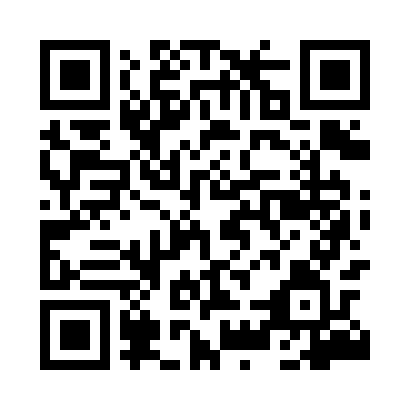 Prayer times for Krzyzanowka, PolandMon 1 Apr 2024 - Tue 30 Apr 2024High Latitude Method: Angle Based RulePrayer Calculation Method: Muslim World LeagueAsar Calculation Method: HanafiPrayer times provided by https://www.salahtimes.comDateDayFajrSunriseDhuhrAsrMaghribIsha1Mon4:126:0912:385:057:088:582Tue4:096:0712:385:077:099:003Wed4:066:0512:375:087:119:024Thu4:046:0312:375:097:139:045Fri4:016:0012:375:107:149:076Sat3:585:5812:375:117:169:097Sun3:555:5612:365:127:189:118Mon3:525:5412:365:147:199:139Tue3:495:5212:365:157:219:1610Wed3:465:4912:365:167:239:1811Thu3:435:4712:355:177:249:2012Fri3:405:4512:355:187:269:2313Sat3:375:4312:355:197:289:2514Sun3:345:4112:355:207:299:2715Mon3:315:3912:345:217:319:3016Tue3:285:3712:345:237:329:3217Wed3:255:3412:345:247:349:3518Thu3:225:3212:345:257:369:3719Fri3:195:3012:335:267:379:4020Sat3:165:2812:335:277:399:4321Sun3:135:2612:335:287:419:4522Mon3:105:2412:335:297:429:4823Tue3:075:2212:335:307:449:5024Wed3:035:2012:325:317:469:5325Thu3:005:1812:325:327:479:5626Fri2:575:1612:325:337:499:5927Sat2:545:1412:325:347:5010:0128Sun2:505:1212:325:357:5210:0429Mon2:475:1112:325:367:5410:0730Tue2:445:0912:325:377:5510:10